R20.102	IATF 16949 Registration Readiness Review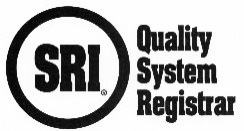 The client (organization) applying for certification to IATF 16949:2016 shall provide SRI with the following information (refer to Rules 6.5, Stage 1 readiness review activities) and documentation during an on-site, Stage 1 “Readiness Review.” Client must utilize the Automotive Quality Management System Standard [IATF 16949:2016], “IATF Rules” for achieving and maintaining IATF recognition (5th Edition), applicable CSRs, SIs, FAQs, etc., most current editions.  This information and documentation is required as indicated in the “IATF Rules”.  This form, R20.102, must be completed by the client for each value-added site to be registered.  This information must be reviewed at the client’s site(s), typically no less than ten weeks prior to the anticipated Stage 2 registration audit.  Reserving Stage 2 registration dates is encouraged.  Stage 2 dates are generally confirmed following approval of the “Readiness Review” by SRI.  (Note: An optional Pre-Assessment audit may facilitate earlier confirmation.)  Postponement of the on-site Stage 1 readiness review could result in delaying your Stage 2 registration audit dates.  Note:  Organizations should visit the IATF website (https://www.iatfglobaloversight.org/) regularly for Latest News, IATF Stakeholder Communiqués, OEM Requirements, etc.  Information the client is to prepare for the SRI Auditor to review at the Stage 1 Readiness Review:Management system documentation for each site to be audited including:Quality manual including the interaction with support functions on-site or remote;Description of remote location(s) and support provided to or received from as part of the IATF 16949;Description of processes showing the sequence and interactions, including the identification of remote support functions and outsourced processes;Note:  Where a Remote Support Location(s) [Function(s)] is audited by another certification body (CB, not SRI), the following information applicable to the remote support location(s) [function(s)] must be submitted with this report.  Refer IATF Rule 5.5, Option 2: a. Proof that the other CB is recognized by the IATF, b. the audit plan submitted by the other CB of the remote support location(s), c. the audit report submitted by the other CB of the remote support location(s), d. the corrective actions submitted by the other CB applicable to the remote support location(s), e. the verification of the corrective actions submitted by the other CB of the remote support location(s), f. copies of all on-site verification activities reports submitted by the other CB of the remote support location(s).Required procedures and records.Evidence that all the requirements of IATF 16949 are addressed by your processes.Access to your website to validate information provided.Key indicators and performance trends for the previous twelve (12) months (minimum) including customer report cards (consider PPM's, delivery, cost of management, objectives, capacity, utilization, productivity, efficiencies, etc.).Information on the use of consultancy relating to the management system. Relevant legal obligations / regulations applicable to the product or processes.Completed Process Matrix for IATF 16949, R20.44IATF, or equivalent.Evidence of one full cycle of Internal Audits to IATF 16949 followed by a Management Review.  [One full cycle of internal audits (QMS, Manufacturing and Product) in the process approach to IATF 16949 followed by a management review to that must be completed prior to the audit and submitted as part of this review package.]  List of qualified internal auditors and criteria (how) they were qualified.  A complete list of automotive customers (IATF OEMs, Non ITAF OEMs, Automotive Customers) and their customer-specific requirements (including revision and/or date of issue and any waivers obtained).  Note:  Jaguar Land Rover is now an IATF OEM.The IATF definition of supplier applicability must apply to the client seeking registration (refer to Rules 1.0, Eligibility for certification to IATF Rules)  Customer complaint summary and responses for the past year.Customer scorecards (access to the customer websites, for retrieval of information where applicable).Notifications of Customer Special Status (Q1 Revocation, New Business Hold, CS II, Top Problem Supplier Location, etc.).Completed IATF 16949 Registration Readiness Review form, R20.102.IMPORTANT NOTICE (refer to Rules 3.2, Notice of changes by client):  According to accreditation body requirements, failure to provide accurate or knowingly omit required information, may result in additional time being added to the one (1) hour on-site pre-planning meeting.  If changes occur between Stage 1 and Stage 2, the client (organization) is required to notify the SRI office in writing.  If you have questions, please contact: SRI Quality System Registrar ● Tel.: 724-934-9000 ● Fax: 724-935-6825Client to complete: Customer-Specific Requirements – Complete the sections below or provide, in a similar format structure, your own list of automotive customers. Provide a copy of the supplier’s score (report) card.  For IATF eligibility purposes, production part purchase order, or completed PPAP (warrant sign-off or similar document) for at least one (1) automotive customer.  * Provide a summary sheet of customer complaints including probations or status for the previous twelve months.  If the Customer Performance Goals are not met, complete the client comment column indicating actions taken or being taken by the client.  (Add attachments if additional space is needed.)  Provide a description of the automotive products manufactured:       Product design responsible (includes subcontracted design)?  	  Yes    NoCQI-8, Special Process: Layered Process Audits Guideline applies:  	 Yes     No     N/A CQI-9, Special Process: Heat Treat System Assessment applies:  	 Yes     No     N/A CQI-11, Special Process: Plating System Assessment applies:  	 Yes     No     N/ACQI-12, Special Process: Coating System Assessment applies:  	 Yes     No     N/ACQI-14, Special Process: Customer Centric Warranty Mgmt applies:  	 Yes     No     N/ACQI-15, Special Process: Welding System Assessment applies:  	 Yes     No     N/ACQI-17, Special Process: Soldering System Assessment applies:  	 Yes     No     N/ACQI-19, Special Process:  Sub-tier Supplier Management Process Guideline:	 Yes     No     N/ACQI-23, Special Process: Molding System Assessment applies:  		 Yes     No     N/ACQI-27, Special Process: Casting (Foundry) System Assessment applies:    	 Yes     No     N/AList any other applicable CQIs which are not listed above: CQI-      , Special Process:       System Assessment applies:    		 Yes     No     N/A CQI-      , Special Process:       System Assessment applies:    		 Yes     No     N/A CQI-      , Special Process:       System Assessment applies:    		 Yes     No     N/AClient to complete: Process Information – Performance and Identification of KEY/COP Processes, Support Processes, and applicable Remote Support Location (RSL) Processes:Is external customer performance data being directly reported from any IATF OEM, Non-IATF OEM and/or Automotive Customer to the remote support location(s) (see IATF Rules 5.7.2.a)?     Yes     No - If yes, which location(s):      Identify all legal, statutory, and regulatory requirements applicable to the product or process:      Identify the outsource processes (testing, calibration services, heat treating, plating, machining, painting, etc.) that affect product conformity requirements:       Are you currently certified to IATF 16949 or have you been previously certified to IATF 16949?     Yes     No - If yes, provide details of the certification:       Is your organization (to be a certified site) owned by a large organization?     Yes     No    (If no, skip questions A and B.)Does any part (parent or sister companies) of the larger organization have a direct impact on the management of your organization (to be a certified site) or is providing services (e.g., sales, purchasing, process design, product design, warehousing, etc.… see Section 3 table for IATF (TS) approved remote support location titles, processes, components, or product to your organization (to be a certified site)?   Yes     No    (if no, skip question B.)How do you treat the relationship with the organization that has a direct impact on the management of your organization (to be a certified site) or is providing services (e.g., sales, purchasing, process design, product design, warehousing, etc.… see Section 3 table for IATF (TS) approved remote support location titles, processes, components, or product to your organization (to be a certified site)?   Supplier/external provider,     Support activity, or    Extended manufacturing siteAll documentation/records noted above must be accepted by the assigned SRI Lead Auditor prior to the Stage 2 registration assessment.  Readiness materials cannot be accepted on-site at the Stage 2 registration audit event.SRI has conducted a Stage 1 audit for this value-added site.  The Stage 1 audit included a review of the management system documentation and all Readiness Materials as indicated on this form, R20.102, for this value-added site.  The Stage 1 event provided a focus for planning the Stage 2 audit by gaining a sufficient understanding of the client’s QMS and evaluating:The management system documentation, including the relationship and linkages to any remote supporting functions and outsourced processes.The location and site-specific conditions and undertake a discussions with the client’s personnel to determine the readiness for the stage 2 audit.Client's status and understanding regarding the requirements of the standard, in particular with respect to the identification of key performance or significant aspect, processes, objectives, and operation of the management system.Information regarding the scope of the management system, processes, and location(s) of the client as well as related statutory and regulatory aspects and compliance.Allocation of resources for Stage 2 and agree with the client on details of the stage 2 audit.  Note that - an audit day (8-hour duration) can be extended only to cover a 3rd Shift (Off-Shift) which operates outside the normal 8-hour work day (normal being 8:00 a.m. to 17:00 p.m.). The additional hours spent auditing the 3rd Shift may not exceed 4 hours per audit (NOT per auditor) [refer to Rules 5.2.a) and b), Audit day determination].To provide a focus for planning the stage 2 audit by gaining a sufficient understanding of the client’s management system and site operation in the context of possible significant aspects.To evaluate the whether the internal audits and management review are being planned and performed and that the level of implementation of the management system substantiates the client is ready for a stage 2 audit.Verification of client and/or design subcontractors to have appropriate capability to meet clause to 8.3 Design and Development of products and services of IATF 16949, including interfaces between client and subcontractor.The auditee information sheet, R20.62, was compared to the R20.102 for accuracy.  This information will be on the SRI certificate of registration to be issued to the client.  Any inaccuracies must be corrected and communicated to the office.A copy of the final audit reports may be submitted to the IATF upon request.P L E A S E    P R I N T – To be completed by the clientP L E A S E    P R I N T – To be completed by the clientP L E A S E    P R I N T – To be completed by the clientP L E A S E    P R I N T – To be completed by the clientP L E A S E    P R I N T – To be completed by the clientP L E A S E    P R I N T – To be completed by the clientCompleted byDateCompany nameStreet address, city, stateFacility to be registered (if different)Certification Structure: Single Manufacturing Site Single Manufacturing Site Single Manufacturing Site Single Manufacturing Site Single Manufacturing Site Corporate Scheme Corporate Scheme Corporate Scheme Corporate Scheme Corporate Scheme Single Manufacturing Site with Extended Site(s) – Rform R20.27 SRI Application and Review for Single Manufacturing Site with Extended Manufacturing Site(s) has been received from SRI completed and submitted   Yes    No  Single Manufacturing Site with Extended Site(s) – Rform R20.27 SRI Application and Review for Single Manufacturing Site with Extended Manufacturing Site(s) has been received from SRI completed and submitted   Yes    No  Single Manufacturing Site with Extended Site(s) – Rform R20.27 SRI Application and Review for Single Manufacturing Site with Extended Manufacturing Site(s) has been received from SRI completed and submitted   Yes    No  Single Manufacturing Site with Extended Site(s) – Rform R20.27 SRI Application and Review for Single Manufacturing Site with Extended Manufacturing Site(s) has been received from SRI completed and submitted   Yes    No  Single Manufacturing Site with Extended Site(s) – Rform R20.27 SRI Application and Review for Single Manufacturing Site with Extended Manufacturing Site(s) has been received from SRI completed and submitted   Yes    No Describe automotive supply chain linkage to IATF OEMs, Non-IATF OEMs and Automotive Customers.Describe automotive supply chain linkage to IATF OEMs, Non-IATF OEMs and Automotive Customers.Language(s) of the audit (all comprehend – English and Non-English and employee count by language spoken)Current # of Shifts and Times (split, dedicated, weekend, etc.)Current # of Shifts and Times (split, dedicated, weekend, etc.)Current # of Shifts and Times (split, dedicated, weekend, etc.)Total # of employees and temps (all shifts, all processes, all activities)Non-automotive operations (i.e., painting, machining) and warehouse(s) associated with the siteNon-automotive operations (i.e., painting, machining) and warehouse(s) associated with the siteNon-automotive operations (i.e., painting, machining) and warehouse(s) associated with the siteAre there any raw material or components (parts) manufactured on-site that is used in the automotive product you ship to your customer, where the processes are not audited to IATF requirements?Are there any raw material or components (parts) manufactured on-site that is used in the automotive product you ship to your customer, where the processes are not audited to IATF requirements?Provide information on the use of consultancy relating to the management system:Provide information on the use of consultancy relating to the management system:IATF OEMs, non-IATF OEMs, and Automotive Customers supplier code(s) to meet defined formats (re-confirm) Score Card Availablesupplier code(s) to match code listed on the score (report) cardCustomer Performance Goals Met (if no, complete client comments)# Customer Complaints*Client CommentsCustomer Specific Requirement including date of issue revision level, and any waivers obtainedFCA US LLC (Chrysler) – 5 digits may be followed by 1 or 2 capital lettersEnter Supplier Code  Check if N/A Yes No  N/A, add comment as to Why. Yes No On StatusFord – 5 characters, alphanumericEnter Supplier Code  Check if N/A Yes No  N/A, add comment as to Why. Yes No On StatusGeneral Motors – 9 digits without any blanksEnter Supplier Code  Check if N/A Yes No  N/A, add comment as to Why. Yes No On StatusVolkswagen AG– 9 digits without any blanksEnter Supplier Code  Check if N/A Yes No  N/A, add comment as to Why. Yes No On statusGroupe Renault – 6 digits, 2 digitsEnter Supplier Code  Check if N/A Yes No  N/A, add comment as to Why. Yes No On statusGroupe PSA – 6 characters, 2 charactersEnter Supplier Code  Check if N/A Yes No  N/A, add comment as to Why. Yes No On statusFCA Italy SpA (Fiat)  - 4 digits, 3 digits, 3 digitsEnter Supplier Code  Check if N/A Yes No  N/A, add comment as to Why. Yes No On statusDaimler AG (Mercedes) – 8 digits (mandatory), 1 character (optional)Enter Supplier Code  Check if N/A Yes No  N/A, add comment as to Why. Yes No On statusBMW – 5 digits, 2 digitsEnter Supplier Code  Check if N/A Yes No  N/A, add comment as to Why. Yes No On statusJaguar Land Rover (JLR Ltd.) - 5 characters, alphanumericEnter Supplier Code  Check if N/A Yes No  N/A, add comment as to Why. Yes No On statusOther       Enter Supplier Code Yes No  N/A, add comment as to Why. Yes No On statusOther       Enter Supplier Code Yes No  N/A, add comment as to Why. Yes No On statusOther       Enter Supplier Code Yes No  N/A, add comment as to Why. Yes No On statusOther       Enter Supplier Code Yes No  N/A, add comment as to Why. Yes No On statusOther       Enter Supplier Code Yes No  N/A, add comment as to Why. Yes No On statusOther       Enter Supplier Code Yes No  N/A, add comment as to Why. Yes No On statusOther       Enter Supplier Code Yes No  N/A, add comment as to Why. Yes No On statusSection A:  Key/COP Processes:  Complete the section below or provide in a similar format structure using your own list of QMS Processes that match your Quality Manual Description and Interaction of Processes. Identify all Key/COP processes and the support processes on-site.  Your process definitions must match between your QM, this document, and the R20.44IATF Process Matrix for IATF 16949.  Mark the Process K = Key/COP or S = Support.  If the internal metrics of effectiveness and efficiency are not met, complete the client comment column indicating actions taken or being taken by the client. In the # Customer Complaints column, indicate the actual number of complaints since the last regular SRI audit event for the past year and list the affected process(es). *  Add attachments if additional space is needed.    Section A:  Key/COP Processes:  Complete the section below or provide in a similar format structure using your own list of QMS Processes that match your Quality Manual Description and Interaction of Processes. Identify all Key/COP processes and the support processes on-site.  Your process definitions must match between your QM, this document, and the R20.44IATF Process Matrix for IATF 16949.  Mark the Process K = Key/COP or S = Support.  If the internal metrics of effectiveness and efficiency are not met, complete the client comment column indicating actions taken or being taken by the client. In the # Customer Complaints column, indicate the actual number of complaints since the last regular SRI audit event for the past year and list the affected process(es). *  Add attachments if additional space is needed.    Section A:  Key/COP Processes:  Complete the section below or provide in a similar format structure using your own list of QMS Processes that match your Quality Manual Description and Interaction of Processes. Identify all Key/COP processes and the support processes on-site.  Your process definitions must match between your QM, this document, and the R20.44IATF Process Matrix for IATF 16949.  Mark the Process K = Key/COP or S = Support.  If the internal metrics of effectiveness and efficiency are not met, complete the client comment column indicating actions taken or being taken by the client. In the # Customer Complaints column, indicate the actual number of complaints since the last regular SRI audit event for the past year and list the affected process(es). *  Add attachments if additional space is needed.    Section A:  Key/COP Processes:  Complete the section below or provide in a similar format structure using your own list of QMS Processes that match your Quality Manual Description and Interaction of Processes. Identify all Key/COP processes and the support processes on-site.  Your process definitions must match between your QM, this document, and the R20.44IATF Process Matrix for IATF 16949.  Mark the Process K = Key/COP or S = Support.  If the internal metrics of effectiveness and efficiency are not met, complete the client comment column indicating actions taken or being taken by the client. In the # Customer Complaints column, indicate the actual number of complaints since the last regular SRI audit event for the past year and list the affected process(es). *  Add attachments if additional space is needed.    Section A:  Key/COP Processes:  Complete the section below or provide in a similar format structure using your own list of QMS Processes that match your Quality Manual Description and Interaction of Processes. Identify all Key/COP processes and the support processes on-site.  Your process definitions must match between your QM, this document, and the R20.44IATF Process Matrix for IATF 16949.  Mark the Process K = Key/COP or S = Support.  If the internal metrics of effectiveness and efficiency are not met, complete the client comment column indicating actions taken or being taken by the client. In the # Customer Complaints column, indicate the actual number of complaints since the last regular SRI audit event for the past year and list the affected process(es). *  Add attachments if additional space is needed.    Section A:  Key/COP Processes:  Complete the section below or provide in a similar format structure using your own list of QMS Processes that match your Quality Manual Description and Interaction of Processes. Identify all Key/COP processes and the support processes on-site.  Your process definitions must match between your QM, this document, and the R20.44IATF Process Matrix for IATF 16949.  Mark the Process K = Key/COP or S = Support.  If the internal metrics of effectiveness and efficiency are not met, complete the client comment column indicating actions taken or being taken by the client. In the # Customer Complaints column, indicate the actual number of complaints since the last regular SRI audit event for the past year and list the affected process(es). *  Add attachments if additional space is needed.    Section 3A: KEY/COP & Support Processes(Physical, not mailing)At Goal EffectiveAt Goal Efficiency # Customer Complaint (which processes are impacted)Client CommentsSRI Auditor to CompleteComments or Areas of Concern that could be classified as a nonconformance during the Stage 2 Audit.EXAMPLE: Molding Key/COP Support< 1% Scrap< 100 PPM per quarter90 % Machine Availability4Scrap spike in Jan, Feb, March – CA 635 issued. Apr and May <1%4 customer issues – 3 closed and accepted by the customer, 1 awaiting customer approval. Key/COP Support Key/COP Support Key/COP Support Key/COP Support Key/COP Support Key/COP Support Key/COP Support Key/COP Support Key/COP Support Key/COP Support Key/COP SupportIATF Approved Remote Support Location (RSL) TitlesIATF Approved Remote Support Location (RSL) TitlesIATF Approved Remote Support Location (RSL) TitlesIATF Approved Remote Support Location (RSL) TitlesIATF Approved Remote Support Location (RSL) TitlesAftersalesCalibrationContinuous ImprovementContract ReviewCustomer Service DistributionEngineeringFacilities ManagementFinanceHuman ResourceInformation TechnologiesInternal Audit ManagementLaboratoryLogisticsMaintenanceManagement ReviewMarketingPackagingPolicy MakingProcess DesignProduct DesignProduction Equipment DevelopmentPurchasingQuality System ManagementR & DRepairSalesSequencingServicingStrategic Planning Supplier Management TestingTrainingWarehousingWarranty ManagementSection B:  Support Provided to Another Location:  Complete the section below or provide in a similar format structure using your own list of QMS Processes that match your Quality Manual Description and Interaction of Processes. Identify all support provided to another location from your site.  Your process definitions must match between your QM, this document, the R20.44IATF Process Matrix for IATF 16949, and the list of IATF Approved Remote Support Location (RSL Titles identified above).   Where your title does not exactly match the IATF Approved Remote Support Location (RSL) Titles place the relevant IATF Approved Remote Support Location (RSL) Titles in parenthesis (   ).  Example Tooling (Production Equipment Development).  Where more than one IATF Approved Remote Support Location (RSL) Title is rolled into your support process title identify all the IATF Approved Remote Support Location (RSL) Titles.  Example:  People Services (Human Resource – Policy Making – Strategic Planning) or Quality (Quality System Management – Internal Audit Management – Continuous Improvement – Testing).  If the internal metrics of effectiveness and efficiency are not met, complete the client comment column indicating actions taken or being taken by the client. In the # Customer Complaints column, indicate the actual number of complaints since the last regular SRI audit event for the past year and list the affected process(es). * Add attachments if additional space is needed.    Section B:  Support Provided to Another Location:  Complete the section below or provide in a similar format structure using your own list of QMS Processes that match your Quality Manual Description and Interaction of Processes. Identify all support provided to another location from your site.  Your process definitions must match between your QM, this document, the R20.44IATF Process Matrix for IATF 16949, and the list of IATF Approved Remote Support Location (RSL Titles identified above).   Where your title does not exactly match the IATF Approved Remote Support Location (RSL) Titles place the relevant IATF Approved Remote Support Location (RSL) Titles in parenthesis (   ).  Example Tooling (Production Equipment Development).  Where more than one IATF Approved Remote Support Location (RSL) Title is rolled into your support process title identify all the IATF Approved Remote Support Location (RSL) Titles.  Example:  People Services (Human Resource – Policy Making – Strategic Planning) or Quality (Quality System Management – Internal Audit Management – Continuous Improvement – Testing).  If the internal metrics of effectiveness and efficiency are not met, complete the client comment column indicating actions taken or being taken by the client. In the # Customer Complaints column, indicate the actual number of complaints since the last regular SRI audit event for the past year and list the affected process(es). * Add attachments if additional space is needed.    Section B:  Support Provided to Another Location:  Complete the section below or provide in a similar format structure using your own list of QMS Processes that match your Quality Manual Description and Interaction of Processes. Identify all support provided to another location from your site.  Your process definitions must match between your QM, this document, the R20.44IATF Process Matrix for IATF 16949, and the list of IATF Approved Remote Support Location (RSL Titles identified above).   Where your title does not exactly match the IATF Approved Remote Support Location (RSL) Titles place the relevant IATF Approved Remote Support Location (RSL) Titles in parenthesis (   ).  Example Tooling (Production Equipment Development).  Where more than one IATF Approved Remote Support Location (RSL) Title is rolled into your support process title identify all the IATF Approved Remote Support Location (RSL) Titles.  Example:  People Services (Human Resource – Policy Making – Strategic Planning) or Quality (Quality System Management – Internal Audit Management – Continuous Improvement – Testing).  If the internal metrics of effectiveness and efficiency are not met, complete the client comment column indicating actions taken or being taken by the client. In the # Customer Complaints column, indicate the actual number of complaints since the last regular SRI audit event for the past year and list the affected process(es). * Add attachments if additional space is needed.    Section B:  Support Provided to Another Location:  Complete the section below or provide in a similar format structure using your own list of QMS Processes that match your Quality Manual Description and Interaction of Processes. Identify all support provided to another location from your site.  Your process definitions must match between your QM, this document, the R20.44IATF Process Matrix for IATF 16949, and the list of IATF Approved Remote Support Location (RSL Titles identified above).   Where your title does not exactly match the IATF Approved Remote Support Location (RSL) Titles place the relevant IATF Approved Remote Support Location (RSL) Titles in parenthesis (   ).  Example Tooling (Production Equipment Development).  Where more than one IATF Approved Remote Support Location (RSL) Title is rolled into your support process title identify all the IATF Approved Remote Support Location (RSL) Titles.  Example:  People Services (Human Resource – Policy Making – Strategic Planning) or Quality (Quality System Management – Internal Audit Management – Continuous Improvement – Testing).  If the internal metrics of effectiveness and efficiency are not met, complete the client comment column indicating actions taken or being taken by the client. In the # Customer Complaints column, indicate the actual number of complaints since the last regular SRI audit event for the past year and list the affected process(es). * Add attachments if additional space is needed.    Section B:  Support Provided to Another Location:  Complete the section below or provide in a similar format structure using your own list of QMS Processes that match your Quality Manual Description and Interaction of Processes. Identify all support provided to another location from your site.  Your process definitions must match between your QM, this document, the R20.44IATF Process Matrix for IATF 16949, and the list of IATF Approved Remote Support Location (RSL Titles identified above).   Where your title does not exactly match the IATF Approved Remote Support Location (RSL) Titles place the relevant IATF Approved Remote Support Location (RSL) Titles in parenthesis (   ).  Example Tooling (Production Equipment Development).  Where more than one IATF Approved Remote Support Location (RSL) Title is rolled into your support process title identify all the IATF Approved Remote Support Location (RSL) Titles.  Example:  People Services (Human Resource – Policy Making – Strategic Planning) or Quality (Quality System Management – Internal Audit Management – Continuous Improvement – Testing).  If the internal metrics of effectiveness and efficiency are not met, complete the client comment column indicating actions taken or being taken by the client. In the # Customer Complaints column, indicate the actual number of complaints since the last regular SRI audit event for the past year and list the affected process(es). * Add attachments if additional space is needed.    Section B:  Support Provided to Another Location:  Complete the section below or provide in a similar format structure using your own list of QMS Processes that match your Quality Manual Description and Interaction of Processes. Identify all support provided to another location from your site.  Your process definitions must match between your QM, this document, the R20.44IATF Process Matrix for IATF 16949, and the list of IATF Approved Remote Support Location (RSL Titles identified above).   Where your title does not exactly match the IATF Approved Remote Support Location (RSL) Titles place the relevant IATF Approved Remote Support Location (RSL) Titles in parenthesis (   ).  Example Tooling (Production Equipment Development).  Where more than one IATF Approved Remote Support Location (RSL) Title is rolled into your support process title identify all the IATF Approved Remote Support Location (RSL) Titles.  Example:  People Services (Human Resource – Policy Making – Strategic Planning) or Quality (Quality System Management – Internal Audit Management – Continuous Improvement – Testing).  If the internal metrics of effectiveness and efficiency are not met, complete the client comment column indicating actions taken or being taken by the client. In the # Customer Complaints column, indicate the actual number of complaints since the last regular SRI audit event for the past year and list the affected process(es). * Add attachments if additional space is needed.    Section B: Support Processes Provided to Another Location(Physical, not mailing) address of the location the support is provided to.At Goal EffectiveAt Goal Efficiency# Customer Complaint (which processes are impacted)Client CommentsSRI Auditor to Complete  Comments or Areas of Concern that could be classified as a nonconformance during the Stage 2 Audit.EXAMPLE 1: Tooling (Production Equipment Development)203 Main St., Akron, Ohio< First off 1% ScrapTooling available for PPAP4Scrap spike in Jan, Feb, March – CA 635 issued. Apr and May <1%4 customer issues – 3 closed and accepted by the customer, 1 awaiting customer approval.EXAMPLE 2: People Services (Human Resource – Policy Making – Strategic Planning)9 Front St., Chicago, IllinoisManpower forecast maintainedYears of service avg. 5 years0RSL TitleEnter AddressRSL TitleEnter AddressRSL TitleEnter AddressRSL TitleEnter AddressRSL TitleEnter AddressRSL TitleEnter AddressRSL TitleEnter AddressRSL TitleEnter AddressRSL TitleEnter AddressRSL TitleEnter AddressRSL TitleEnter AddressIATF Approved Remote Support Location (RSL) TitlesIATF Approved Remote Support Location (RSL) TitlesIATF Approved Remote Support Location (RSL) TitlesIATF Approved Remote Support Location (RSL) TitlesIATF Approved Remote Support Location (RSL) TitlesAftersalesCalibrationContinuous ImprovementContract ReviewCustomer Service DistributionEngineeringFacilities ManagementFinanceHuman ResourceInformation TechnologiesInternal Audit ManagementLaboratoryLogisticsMaintenanceManagement ReviewMarketingPackagingPolicy MakingProcess DesignProduct DesignProduction Equipment DevelopmentPurchasingQuality System ManagementR & DRepairSalesSequencingServicingStrategic Planning Supplier Management TestingTrainingWarehousingWarranty ManagementSection C:  Support Received From Another Location:  Complete the section below or provide in a similar format structure using your own list of QMS Processes that match your Quality Manual Description and Interaction of Processes. Identify all support provided to another location from your site.  Your process definitions must match between your QM, this document, the R20.44IATF Process Matrix for IATF 16949, and the list of IATF Approved Remote Support Location (RSL Titles identified above).   Where your title does not exactly match the IATF Approved Remote Support Location (RSL) Titles place the relevant IATF Approved Remote Support Location (RSL) Titles in parenthesis (   ).  Example Tooling (Production Equipment Development).  Where more than one IATF Approved Remote Support Location (RSL) Title is rolled into your support process title identify all the IATF Approved Remote Support Location (RSL) Titles.  Example:  People Services (Human Resource – Policy Making – Strategic Planning) or Quality (Quality System Management – Internal Audit Management – Continuous Improvement – Testing).  If the internal metrics of effectiveness and efficiency are not met, complete the client comment column indicating actions taken or being taken by the client. In the # Customer Complaints column, indicate the actual number of complaints since the last regular SRI audit event for the past year and list the affected process(es). * Add attachments if additional space is needed.    Section C:  Support Received From Another Location:  Complete the section below or provide in a similar format structure using your own list of QMS Processes that match your Quality Manual Description and Interaction of Processes. Identify all support provided to another location from your site.  Your process definitions must match between your QM, this document, the R20.44IATF Process Matrix for IATF 16949, and the list of IATF Approved Remote Support Location (RSL Titles identified above).   Where your title does not exactly match the IATF Approved Remote Support Location (RSL) Titles place the relevant IATF Approved Remote Support Location (RSL) Titles in parenthesis (   ).  Example Tooling (Production Equipment Development).  Where more than one IATF Approved Remote Support Location (RSL) Title is rolled into your support process title identify all the IATF Approved Remote Support Location (RSL) Titles.  Example:  People Services (Human Resource – Policy Making – Strategic Planning) or Quality (Quality System Management – Internal Audit Management – Continuous Improvement – Testing).  If the internal metrics of effectiveness and efficiency are not met, complete the client comment column indicating actions taken or being taken by the client. In the # Customer Complaints column, indicate the actual number of complaints since the last regular SRI audit event for the past year and list the affected process(es). * Add attachments if additional space is needed.    Section C:  Support Received From Another Location:  Complete the section below or provide in a similar format structure using your own list of QMS Processes that match your Quality Manual Description and Interaction of Processes. Identify all support provided to another location from your site.  Your process definitions must match between your QM, this document, the R20.44IATF Process Matrix for IATF 16949, and the list of IATF Approved Remote Support Location (RSL Titles identified above).   Where your title does not exactly match the IATF Approved Remote Support Location (RSL) Titles place the relevant IATF Approved Remote Support Location (RSL) Titles in parenthesis (   ).  Example Tooling (Production Equipment Development).  Where more than one IATF Approved Remote Support Location (RSL) Title is rolled into your support process title identify all the IATF Approved Remote Support Location (RSL) Titles.  Example:  People Services (Human Resource – Policy Making – Strategic Planning) or Quality (Quality System Management – Internal Audit Management – Continuous Improvement – Testing).  If the internal metrics of effectiveness and efficiency are not met, complete the client comment column indicating actions taken or being taken by the client. In the # Customer Complaints column, indicate the actual number of complaints since the last regular SRI audit event for the past year and list the affected process(es). * Add attachments if additional space is needed.    Section C:  Support Received From Another Location:  Complete the section below or provide in a similar format structure using your own list of QMS Processes that match your Quality Manual Description and Interaction of Processes. Identify all support provided to another location from your site.  Your process definitions must match between your QM, this document, the R20.44IATF Process Matrix for IATF 16949, and the list of IATF Approved Remote Support Location (RSL Titles identified above).   Where your title does not exactly match the IATF Approved Remote Support Location (RSL) Titles place the relevant IATF Approved Remote Support Location (RSL) Titles in parenthesis (   ).  Example Tooling (Production Equipment Development).  Where more than one IATF Approved Remote Support Location (RSL) Title is rolled into your support process title identify all the IATF Approved Remote Support Location (RSL) Titles.  Example:  People Services (Human Resource – Policy Making – Strategic Planning) or Quality (Quality System Management – Internal Audit Management – Continuous Improvement – Testing).  If the internal metrics of effectiveness and efficiency are not met, complete the client comment column indicating actions taken or being taken by the client. In the # Customer Complaints column, indicate the actual number of complaints since the last regular SRI audit event for the past year and list the affected process(es). * Add attachments if additional space is needed.    Section C:  Support Received From Another Location:  Complete the section below or provide in a similar format structure using your own list of QMS Processes that match your Quality Manual Description and Interaction of Processes. Identify all support provided to another location from your site.  Your process definitions must match between your QM, this document, the R20.44IATF Process Matrix for IATF 16949, and the list of IATF Approved Remote Support Location (RSL Titles identified above).   Where your title does not exactly match the IATF Approved Remote Support Location (RSL) Titles place the relevant IATF Approved Remote Support Location (RSL) Titles in parenthesis (   ).  Example Tooling (Production Equipment Development).  Where more than one IATF Approved Remote Support Location (RSL) Title is rolled into your support process title identify all the IATF Approved Remote Support Location (RSL) Titles.  Example:  People Services (Human Resource – Policy Making – Strategic Planning) or Quality (Quality System Management – Internal Audit Management – Continuous Improvement – Testing).  If the internal metrics of effectiveness and efficiency are not met, complete the client comment column indicating actions taken or being taken by the client. In the # Customer Complaints column, indicate the actual number of complaints since the last regular SRI audit event for the past year and list the affected process(es). * Add attachments if additional space is needed.    Section C:  Support Received From Another Location:  Complete the section below or provide in a similar format structure using your own list of QMS Processes that match your Quality Manual Description and Interaction of Processes. Identify all support provided to another location from your site.  Your process definitions must match between your QM, this document, the R20.44IATF Process Matrix for IATF 16949, and the list of IATF Approved Remote Support Location (RSL Titles identified above).   Where your title does not exactly match the IATF Approved Remote Support Location (RSL) Titles place the relevant IATF Approved Remote Support Location (RSL) Titles in parenthesis (   ).  Example Tooling (Production Equipment Development).  Where more than one IATF Approved Remote Support Location (RSL) Title is rolled into your support process title identify all the IATF Approved Remote Support Location (RSL) Titles.  Example:  People Services (Human Resource – Policy Making – Strategic Planning) or Quality (Quality System Management – Internal Audit Management – Continuous Improvement – Testing).  If the internal metrics of effectiveness and efficiency are not met, complete the client comment column indicating actions taken or being taken by the client. In the # Customer Complaints column, indicate the actual number of complaints since the last regular SRI audit event for the past year and list the affected process(es). * Add attachments if additional space is needed.    Section C: Support Processes Received from Another Location(Physical, not mailing) address of the location the support is received from.At Goal EffectiveAt Goal Efficiency# Customer Complaint (which processes are impacted)Client CommentsSRI Auditor to Complete  Comments or Areas of Concern that could be classified as a nonconformance during the Stage 2 Audit.EXAMPLE 1: Tooling (Production Equipment Development)203 Main St., Akron, Ohio< First off 1% ScrapTooling available for PPAP4Scrap spike in Jan, Feb, March – CA 635 issued. Apr and May <1%4 customer issues – 3 closed and accepted by the customer, 1 awaiting customer approval.EXAMPLE 2: People Services (Human Resource – Policy Making – Strategic Planning)9 Front St., Chicago, IllinoisManpower forecast maintainedYears of service avg. 5 years0RSL TitleEnter AddressRSL TitleEnter AddressRSL TitleEnter AddressRSL TitleEnter AddressRSL TitleEnter AddressRSL TitleEnter AddressRSL TitleEnter AddressRSL TitleEnter AddressRSL TitleEnter AddressSRI Readiness Review - For Completion by the Assigned SRI AuditorCheck (√) the appropriate boxes to indicate acceptable or an area of concern and enter summary of results.SRI Readiness Review - For Completion by the Assigned SRI AuditorCheck (√) the appropriate boxes to indicate acceptable or an area of concern and enter summary of results.SRI Readiness Review - For Completion by the Assigned SRI AuditorCheck (√) the appropriate boxes to indicate acceptable or an area of concern and enter summary of results.SRI Readiness Review - For Completion by the Assigned SRI AuditorCheck (√) the appropriate boxes to indicate acceptable or an area of concern and enter summary of results.Acceptable (yes)Area of Concern that could be classified as nonconformance at the Stage 2 AuditSummary of ResultsCertification Structure:   Single manufacturing site,    Corporate scheme,    Single Manufacturing Site with Extended Site(s)   Single manufacturing site,    Corporate scheme,    Single Manufacturing Site with Extended Site(s)   Single manufacturing site,    Corporate scheme,    Single Manufacturing Site with Extended Site(s)Auditor agrees with the certification structure identified by the client and quoted by SRI?No    Comments:       Where the certification structure has been identified as “single manufacturing site with extended site(s)”, you must verify that Rform R20.27 SRI Application and Review for Single Manufacturing Site with Extended Manufacturing Site(s) has been completed by the client.  You must verify that the information on the R20.27 is complete, accurate, and decide if the certification structure “single manufacturing site with extended site(s)” can be applied to this registration.Where the certification structure has been identified as “single manufacturing site with extended site(s)”, you must verify that Rform R20.27 SRI Application and Review for Single Manufacturing Site with Extended Manufacturing Site(s) has been completed by the client.  You must verify that the information on the R20.27 is complete, accurate, and decide if the certification structure “single manufacturing site with extended site(s)” can be applied to this registration.Not ApplicableManagement system documentation for each site to be audited including:  Quality manual, containing the interaction with support functions on-site or remote;Description of remote location(s) and support provided to or received from as part of the IATF 16949;Description of processes showing the sequence and interactions, including the identification of remote support functions and outsourced processes;Required procedures and records.Client’s list of Key Processes (COPS) in Quality Manual matches:Completed Process Matrix for IATF 16949, R20.44IATF, or equivalentEvidence that all the requirements of IATF 16949 are addressed by your processes.Access to your website to validate information provided.Key indicators and performance trends for the previous twelve (12) months (minimum) including customer report cards (consider PPM's, delivery, cost of management, objectives, capacity, utilization, productivity, efficiencies, etc.).Information on the use of consultancy relating to the management system. Relevant legal obligations/regulations applicable to the product or processes.Evidence of one full cycle of Internal Audits to IATF 16949 followed by a Management Review.  [One full cycle of internal audits (QMS, Manufacturing and Product) in the process approach to IATF 16949 followed by a management review that must be completed prior to the audit and submitted as part of this review package.]  Client must utilize the Automotive Quality Management System Standard (IATF 16949:2016), “IATF Rules” for achieving and maintaining IATF recognition (5th Edition), applicable CSRs, SIs, FAQs, etc., most current editionsList of qualified internal auditors and criteria (how) they were qualified.  Management review planning and records from previous 12 months A complete list of automotive customers (IATF OEMs, Non ITAF OEMs, Automotive Customers) and their customer-specific requirements (including revision and/or date of issue and any waivers obtained).    Customer complaint summary and responses for the past year.Customer scorecards (access to the customer websites, for retrieval of information where applicable).Information on Automotive Customers including IATF OEM Supplier Codes.Notifications of Customer Special Status (Q1 Revocation, New Business Hold, CS II, Top Problem Supplier Location, etc.).If another CB covers remote support, IATF Rules 5.5, Option 2 criteria applies:  Are these criteria 1-5 acceptable?  If not, revert to Option 1 and include in the Stage 2 audit plan the remote support location(s).  SRI Lead Auditor verifies the CB supplying the information required by Option 2, is listed on IATF’s website.The SRI auditor comprehends the language(s) indicated.  [If no, an interpreter is required and additional mandays are required (20%).]Is there any raw material or components (parts) manufactured on-site that is used in the automotive product, Where the Process Is Not Audited to the IATF Requirements?Is the client currently certified to IATF 16949 or have they been previously certified to IATF 16949?   Yes  or    NoIf yes, provide details of the certification:      Is the organization (to be certified site) owned by a large organization?    Yes   or     NoIf yes, allocate time to investigate the relationship and determine if the organization (parent or sister companies) has a direct impact on the management of this site to be certified or is providing services to this site to be certified (whether it is paid service or not) it is to be considered a remote support location.List the Areas of Concerns to be prioritized, investigated.  Note:  the Stage 2 audit plan must identify and schedule an assessment of these areas of concern.To be completed by SRI only:To be completed by SRI only:To be completed by SRI only:To be completed by SRI only:To be completed by SRI only:To be completed by SRI only:To be completed by SRI only:To be completed by SRI only:To be completed by SRI only:To be completed by SRI only:To be completed by SRI only:To be completed by SRI only:To be completed by SRI only:Stage 1, Readiness Review, Duration and Results:Stage 1, Readiness Review, Duration and Results:Stage 1, Readiness Review, Duration and Results:Stage 1, Readiness Review, Duration and Results:Stage 1, Readiness Review, Duration and Results:Stage 1, Readiness Review, Duration and Results:Stage 1, Readiness Review, Duration and Results:Stage 1, Readiness Review, Duration and Results:Stage 1, Readiness Review, Duration and Results:Stage 1, Readiness Review, Duration and Results:Stage 1, Readiness Review, Duration and Results:Stage 1, Readiness Review, Duration and Results:Stage 1, Readiness Review, Duration and Results:Duration:Stage 1 audit scheduled mandaysStage 1 audit scheduled mandaysStage 1 audit scheduled mandaysStage 1 audit scheduled mandaysStage 1 audit scheduled mandaysActual mandays conductedActual mandays conductedActual mandays conductedActual mandays conductedResults:      Ready - The client meets the eligibility requirements of IATF 16949 and has received a “ready” for Stage 2 registration activity result.Results:      Ready - The client meets the eligibility requirements of IATF 16949 and has received a “ready” for Stage 2 registration activity result.Results:      Ready - The client meets the eligibility requirements of IATF 16949 and has received a “ready” for Stage 2 registration activity result.Results:      Ready - The client meets the eligibility requirements of IATF 16949 and has received a “ready” for Stage 2 registration activity result.Results:      Ready - The client meets the eligibility requirements of IATF 16949 and has received a “ready” for Stage 2 registration activity result.Results:      Ready - The client meets the eligibility requirements of IATF 16949 and has received a “ready” for Stage 2 registration activity result.Results:      Ready - The client meets the eligibility requirements of IATF 16949 and has received a “ready” for Stage 2 registration activity result.Results:      Ready - The client meets the eligibility requirements of IATF 16949 and has received a “ready” for Stage 2 registration activity result.Results:      Ready - The client meets the eligibility requirements of IATF 16949 and has received a “ready” for Stage 2 registration activity result.Results:      Ready - The client meets the eligibility requirements of IATF 16949 and has received a “ready” for Stage 2 registration activity result.Results:      Ready - The client meets the eligibility requirements of IATF 16949 and has received a “ready” for Stage 2 registration activity result.Results:      Ready - The client meets the eligibility requirements of IATF 16949 and has received a “ready” for Stage 2 registration activity result.Results:      Ready - The client meets the eligibility requirements of IATF 16949 and has received a “ready” for Stage 2 registration activity result.SRI Lead Auditor Signature:SRI Lead Auditor Signature:SRI Lead Auditor Signature:SRI Lead Auditor Signature:SRI Lead Auditor Signature:Date:  Not Ready - Should the client receive a “not ready” for Stage 2 registration activity, another on-site Stage 1 event must occur.  Not Ready - Should the client receive a “not ready” for Stage 2 registration activity, another on-site Stage 1 event must occur.  Not Ready - Should the client receive a “not ready” for Stage 2 registration activity, another on-site Stage 1 event must occur.  Not Ready - Should the client receive a “not ready” for Stage 2 registration activity, another on-site Stage 1 event must occur.  Not Ready - Should the client receive a “not ready” for Stage 2 registration activity, another on-site Stage 1 event must occur.  Not Ready - Should the client receive a “not ready” for Stage 2 registration activity, another on-site Stage 1 event must occur.  Not Ready - Should the client receive a “not ready” for Stage 2 registration activity, another on-site Stage 1 event must occur.  Not Ready - Should the client receive a “not ready” for Stage 2 registration activity, another on-site Stage 1 event must occur.  Not Ready - Should the client receive a “not ready” for Stage 2 registration activity, another on-site Stage 1 event must occur.  Not Ready - Should the client receive a “not ready” for Stage 2 registration activity, another on-site Stage 1 event must occur.  Not Ready - Should the client receive a “not ready” for Stage 2 registration activity, another on-site Stage 1 event must occur.  Not Ready - Should the client receive a “not ready” for Stage 2 registration activity, another on-site Stage 1 event must occur.  Not Ready - Should the client receive a “not ready” for Stage 2 registration activity, another on-site Stage 1 event must occur.SRI Lead Auditor Signature:	SRI Lead Auditor Signature:	SRI Lead Auditor Signature:	SRI Lead Auditor Signature:	SRI Lead Auditor Signature:	Date:Number of Additional Days of on-site Readiness Review required:Number of Additional Days of on-site Readiness Review required:Number of Additional Days of on-site Readiness Review required:Number of Additional Days of on-site Readiness Review required:Number of Additional Days of on-site Readiness Review required:Number of Additional Days of on-site Readiness Review required:Number of Additional Days of on-site Readiness Review required:When:Client’s Acknowledgment (should another Stage 1 be required): Client’s Acknowledgment (should another Stage 1 be required): Client’s Acknowledgment (should another Stage 1 be required): Client’s Acknowledgment (should another Stage 1 be required): Name:Date:Signature: